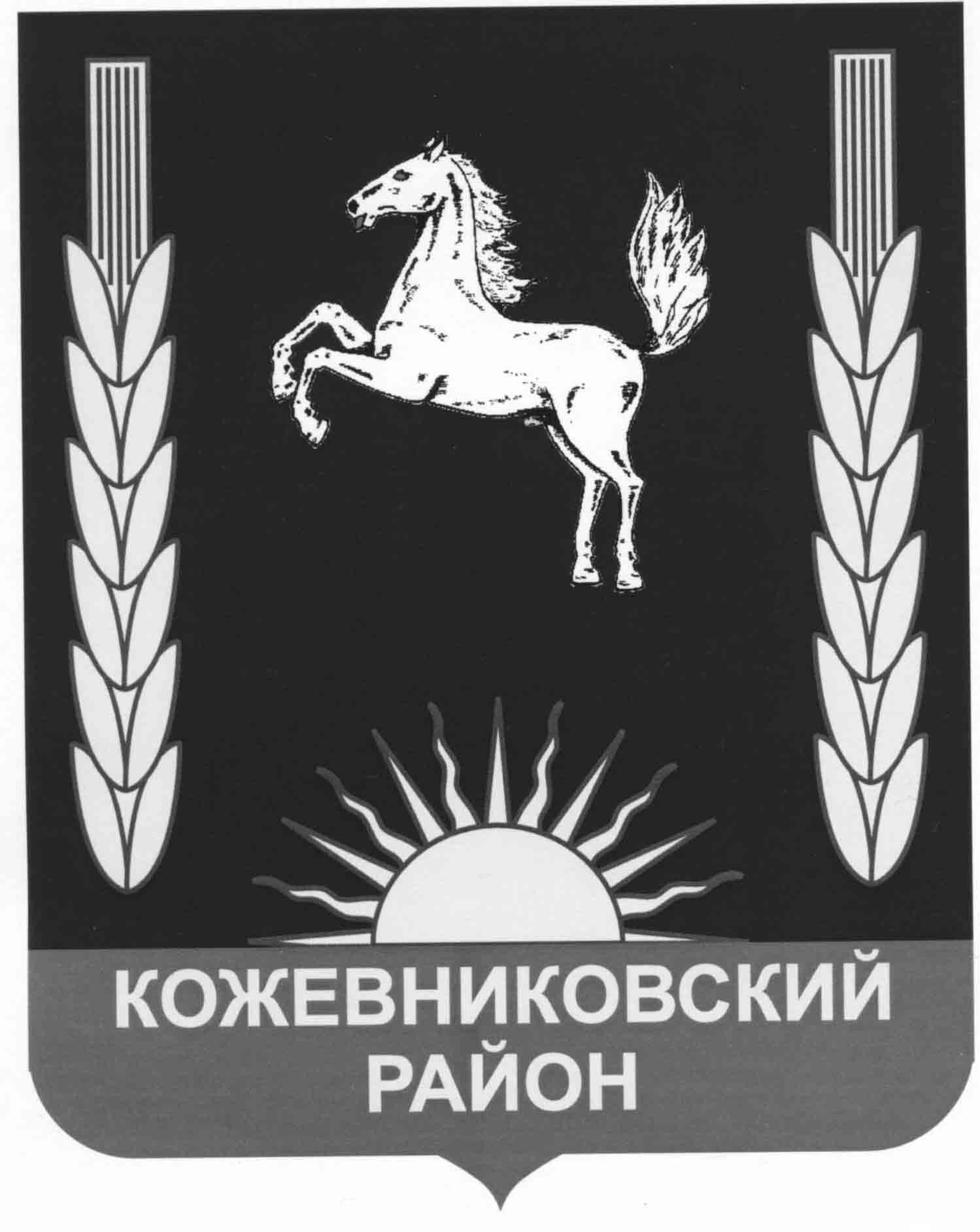 ДУМА  КОЖЕВНИКОВСКОГО  РАЙОНА Решение                    Об утверждении положения о порядке и условиях возмещения расходов, связанных  с осуществлением полномочий депутата Думы Кожевниковского районаВ соответствии с Федеральным законом от 06.10.2003 № 131-ФЗ «Об общих принципах организации местного самоуправления в Российской Федерации», Законом Томской области от 06.05.2009 N 68-ОЗ «О гарантиях деятельности депутатов представительных органов муниципальных образований, выборных должностных лиц местного самоуправления, лиц, замещающих муниципальные должности, в Томской области», статьей 29 Устава муниципального образования Кожевниковский район,ДУМА КОЖЕВНИКОВСКОГО РАЙОНА РЕШИЛА:1. Утвердить Положение о порядке и условиях возмещения расходов, связанных с осуществлением полномочий депутата Думы  Кожевниковского района согласно приложению.2. Контроль за исполнением настоящего решения возложить на председателя  постоянной комиссии по бюджету и экономическому развитию Думы Кожевниковского района Константиниди О.И.. 3. Признать утратившим силу решение Думы Кожевниковского района от 22.08.2006 № 101 «О порядке выплаты компенсации депутатам Думы Кожевниковского района». 4. Решение вступает в силу со дня  его официального опубликования.Председатель ДумыКожевниковского района								                     В.Н. СелиховГлава Кожевниковского района							                 А.М. ЕмельяновПриложениек решениюДумы Кожевниковского районаот 24.12.2015 N 34ПОЛОЖЕНИЕО ПОРЯДКЕ И УСЛОВИЯХ ВОЗМЕЩЕНИЯ РАСХОДОВ, СВЯЗАННЫХ СОСУЩЕСТВЛЕНИЕМ ПОЛНОМОЧИЙ ДЕПУТАТА ДУМЫ КОЖЕВНИКОВСКОГО РАЙОНА1. ОБЩИЕ ПОЛОЖЕНИЯ1.1. Настоящее Положение устанавливает порядок и условия возмещения расходов, связанных с осуществлением полномочий депутата Думы Кожевниковского района.1.2. Депутату Думы Кожевниковского района (далее - депутат), осуществляющему полномочия на непостоянной основе, возмещаются расходы, связанные с осуществлением его полномочий, в соответствии с федеральным законодательством, законодательством Томской области, Уставом муниципального образования Кожевниковский  район и настоящим Положением.1.3. Депутату возмещаются следующие виды расходов, связанные с осуществлением полномочий депутата:1) расходы на содержание и эксплуатацию используемого депутатом личного транспорта в целях осуществления полномочий депутата;2) транспортные расходы на использование муниципального, а также иного общественного транспорта (такси) для единичных случаев проезда в целях осуществления полномочий депутата;3) расходы по оплате по договору возмездного оказания транспортных услуг, заключенного для целей осуществления полномочий депутата;4) расходы, возникающие в случае освобождения депутата от выполнения производственных или иных служебных обязанностей без сохранения заработной платы в целях осуществления полномочий депутата;5) расходы на проведение собраний избирателей на территории округа, за исключением случаев, когда проведение таких собраний обеспечивается органами местного самоуправления муниципального образования  Кожевниковский район по заявлению депутата (аренда помещения).1.4. Расходы, связанные с осуществлением полномочий депутата возмещаются депутату только в случае их документального подтверждения.1.5. Под документально подтвержденными расходами понимаются затраты, подтвержденные документами, оформленными в соответствии с действующим законодательством, либо документами, оформленными в соответствии с обычаями делового оборота.1.6. Возмещение расходов депутату осуществляется ежемесячно на основании письменного заявления депутата на имя председателя Думы Кожевниковского района (далее - председатель Думы).В письменном заявлении (по каждому виду расходов отдельно) указывается:-личные данные депутата (фамилия, имя, отчество);-адрес регистрации (проживания); -вид расходов, подлежащих возмещению;-обоснование произведенных расходов (сроки и существо исполненного депутатом полномочия);- сумма расходов (итоговая и постатейная), подлежащая возмещению-дата подачи заявления.(Приложение  1 к настоящему Положению).1.7. Письменное заявление представляется депутатом в отдел  бухгалтерского учета и отчетности Администрации Кожевниковского района (далее – в отдел бухгалтерского учета) не чаще чем один раз в месяц, до 10 числа включительно месяца, следующего за месяцем, в котором расходы были осуществлены.1.8. В случае непредставления депутатом письменного заявления  в срок, в указанный в статье 1.7 главы 1 настоящего Положения, возмещение расходов депутату не производится.1.9. К письменному отчету должны быть приложены документы, подтверждающие расходы, которыми являются: кассовые чеки, товарные чеки, квитанции к приходно-кассовому ордеру и бланки строгой отчетности, приравненные к кассовым чекам, накладные на отпуск товаров, акты выполненных работ, оказанных услуг, проездные документы, справки, и иные документы.1.10. Письменное заявление о расходах, связанных с осуществление полномочий депутата подписывается депутатом и утверждается председателем Думы.1.11. Расходы, связанные с осуществлением полномочий депутата, возмещаются в следующих случаях:1) проведение заседаний комиссий Думы, собраний Думы, постоянных и временных комиссий, созданных Думой, в случае участия в них депутата;2) получения документов, предназначенных для рассмотрения на собрании Думы, комиссий Думы;3) проведения встреч с избирателями;4) приема избирателей;5) проведения работы по обращениям граждан, должностных лиц, комиссий Думы, собраний Думы;6) выполнения иных полномочий депутата, предусмотренных действующим законодательством, нормативными правовыми актами представительного органа Кожевниковского района.1.12. Выплата возмещения расходов, связанных с осуществлением полномочий депутата, производится в срок не позднее 5 числа месяца, следующего за месяцем, в котором был представлен отчет.1.13. Ответственность за обоснованность предъявленных к компенсированию расходов и достоверность представленных финансовых документов возлагается на депутата.2. ОСОБЕННОСТИ ВОЗМЕЩЕНИЯ ОТДЕЛЬНЫХ ВИДОВ РАСХОДОВ,СВЯЗАННЫХ С ОСУЩЕСТВЛЕНИЕМ ПОЛНОМОЧИЙ ДЕПУТАТА2.1. Депутат, использующий личный транспорт для осуществления полномочий депутата, предоставляет в отдел  бухгалтерского учета и отчетности Администрации Кожевниковского района  документы на автомобиль (копию свидетельства о собственности либо копию доверенности на автомобиль).Сумма выплат, подлежащих возмещению депутату, использующему личный транспорт, рассчитывается согласно приложению 2 к настоящему Положению.2.2. Депутат, использующий общественный транспорт для осуществления полномочий депутата, предоставляет в отдел  бухгалтерского учета и отчетности Администрации Кожевниковского района  документы, подтверждающие проезд на общественном транспорте.2.3. Депутат в целях осуществления полномочий депутата имеет право заключить договор возмездного оказания транспортных услуг с физическим либо юридическим лицом. (Образец договора  на оказание транспортных услуг и акта выполненных работ в Приложении 3 к настоящему положению).В договоре могут предусматриваться оплата транспортных услуг в зависимости от расстояния, продолжительности поездки, остановок транспортного средства, иные положения, предусмотренные действующим законодательством, нормативными правовыми актами представительного органа Кожевниковского района и соглашением сторон.Сумма выплат, подлежащих возмещению депутату за приобретенные транспортные услуги, возмещается после предоставления депутатом соответствующего договора, акта приема-передачи выполненных работ по договору.В акте приема-передачи выполненных работ по договору указывается дата поездки, цель поездки, схема маршрута и сумма, подлежащая оплате.2.4. На время участия в собраниях Думы, заседаниях комиссий Думы, а также выполнения иных полномочий депутат, осуществляющий свою деятельность на непостоянной основе, на основании письменного заявления освобождается от выполнения производственных или иных служебных обязанностей с сохранением за ним места работы (должности).В случае освобождения депутата на время участия в собраниях Думы, а также осуществления иных полномочий депутата без сохранения заработной платы по месту работы (службы) депутат, в целях получения компенсации, предоставляет в  отдел  бухгалтерского учета и отчетности Администрации Кожевниковского района соответствующее заявление с приложением справки  с места работы о размере среднего заработка и времени освобождения от работы без сохранения заработной платыв связи с осуществлением депутатских полномочий (приказа  об освобождении от должностных обязанностей по месту работы (службы).Размер компенсации определяется исходя из среднего заработка по основному месту работы депутата и времени исполнения депутатских полномочий, за которые депутату не была выплачена заработная плата по основному месту работы. 2.5. В случае невозможности обеспечения органами местного самоуправления муниципального образования Кожевниковский район проведения собраний избирателей на территории округа депутату возмещаются расходы по аренде (техническому оснащению) одного помещения по расценкам нежилого муниципального фонда по договору между депутатом и сторонней организацией или физическим лицом.Документами, подтверждающими расходы по аренде помещения (техническому оснащению), являются: копия зарегистрированного договора аренды помещения (технического оснащения) между сторонней организацией и депутатом для проведения собрания избирателей; счета, выставляемые арендодателями; копии соответствующих протоколов, графики приема избирателей и иные документы, подтверждающие расходы депутата на указанные цели.2.6. Документами, подтверждающими понесенные депутатом расходы, предусмотренные статьями 2.1- 2.5 главы 2 настоящего Положения, являются копии соответствующих протоколов, графики приема избирателей, иные документы.3. СУММА РАСХОДОВ, СВЯЗАННЫХ С ОСУЩЕСТВЛЕНИЕМ ПОЛНОМОЧИЙДЕПУТАТА, ПОДЛЕЖАЩИХ ВОЗМЕЩЕНИЮ3.1. Общая сумма расходов, связанных с осуществлением полномочий депутата, подлежащая возмещению, не может составлять более 1000 рублей на одного депутата в месяц.3.2. Общая сумма расходов, связанных с осуществлением полномочий депутата - Председателем Думы Кожевниковского района, подлежит возмещению в двойном размере суммы расходов, установленных статьей 3.1 главы 3 настоящего Положения.3.3. Возмещение расходов, связанных с осуществлением полномочий депутата, производится в пределах средств, установленных решением представительного органа Кожевниковского района о бюджете Кожевниковского района на очередной финансовый год.ПредседательДумы Кожевниковского районаПриложение 1к Положению,утвержденному решениемДумы Кожевниковского районаот 24.12.2015 N 34Председателю Думы Кожевниковского района_____________________________________депутата Думы Кожевниковского района__ созыва_____________________________________Проживающий по адресу:____________________________________________________Заявлениедепутата Думы Кожевниковского района о произведенных расходах,связанных с осуществлением полномочий депутатаПрошу  возместить мне расходы, связанные  с  осуществлением  полномочия депутата Думы Кожевниковского района в размере _________________(сумма в руб.) за ________ 20____ год.         Всего израсходовано: _____________________ (руб.)         Из них:________________     __________________     _______________________________          (дата)                  (подпись депутата)                             (расшифровка)Примечание:к  заявлению депутата о произведенных расходах, связанных с осуществлением полномочий депутата, приобщается список  документов, подтверждающих  фактические  расходы  по  каждому виду расходов, а равно документы, подтверждающие фактические расходы.Приложение  2к Положению,утвержденному решениемДумы Кожевниковского районаот 24.12.2015 N 34РАСЧЕТОБЪЕМА ПОТРЕБЛЕНИЯ ГСМ ДЛЯ АВТОТРАНСПОРТА <**>Нормативное значение расхода топлива рассчитывается по формуле:QH = 00,1 x HS x S x (1 + 00,1 x D)QH - нормативный расход топлив, л;HS - базовая норма расхода топлива на пробег автомобиля, л/100 км;S - пробег автомобиля, км;D - поправочный коэффициент (суммарная надбавка или снижение) к норме, %.Установить в период с 1 октября до 1 мая величину суммарной надбавки к норме - 12%.--------------------------------<**>Распоряжение Минтранса России от 14.03.2008 N АМ-23-р (ред. от 14.07.2015) "О введении в действие методических рекомендаций "Нормы расхода топлив и смазочных материалов на автомобильном транспорте".                                            Приложение  3к Положению,утвержденному решениемДумы Кожевниковского районаот 24.12.2015 N 34ДОГОВОР №на оказание транспортных услуг______________________                                                                          «___» _____________ 20     годаДепутат Думы Кожевниковского района  ___________________________________, именуемый(ая) в дальнейшем «Заказчик», действующий(ая) на основании           ______________________________________________________________, с одной стороны, и гр.___________________________________________________________________,  паспорт ______________________________________________________________________, именуемый(ая) в дальнейшем «Исполнитель», с другой стороны, руководствуясь Законом Томской области от 06.05.2009г. №68-ОЗ «О гарантиях деятельности депутатов представительных органов муниципальных образований, выборных должностных лиц местного самоуправления, лиц, замещающих муниципальные должности, в Томской области», Уставом муниципального образования Кожевниковский район, Положением  о порядке и условиях возмещения расходов, связанных с осуществлением полномочий депутата Думы Кожевниковского района, заключили настоящий договор о нижеследующем:1. Предмет договора1.1. Заказчик поручает, а Исполнитель принимает на себя обязательство по оказанию транспортных услуг для осуществления депутатской деятельности.1.2. Транспортные услуги оказываются по маршруту __________________________.1.3. Для оказания транспортных услуг Исполнитель предоставляет транспорт марки ____________________________, регистрационный номер ___________________________.1.4. Срок оказания транспортных услуг с _______________  по _________________.2. Обязательства сторон2.1. Исполнитель осуществляет перевозку людей в соответствии с Правилами дорожного движения. Исполнитель следит за техническим состоянием автомобиля и обеспечивает его исправность.2.2. Исполнитель обязан: обеспечить подачу транспорта к пунктам посадки в соответствии с заданием Заказчика; подавать под посадку транспорт в состоянии, пригодном для перевозки людей и отвечающем санитарным требованиям; принять на себя ответственность за сохранность в пути всех перевозимых людей и багажа.2.3. Заказчик обязан предоставить Исполнителю задание; осуществлять своими силами и средствами посадку и высадку людей и багажа; визуально проверить перед погрузкой пригодность транспортного средства; назначить ответственное лицо, отвечающее за соблюдение правил и порядка при перевозке людей.2.4. Стоимость услуги по настоящему договору составляет в размере _________________________________________________________(цифрами и подписью).2.5. Заказчик оплачивает оказанные услуги после выполнения работ на основании акта выполненных работ. 2.6. Обязательства Исполнителя считаются исполненными после получения Заказчиком услуги, предусмотренной п.1.1 настоящего договора.2.7. Обязательства Заказчика считаются исполненными со дня оплаты услуг в полном объеме.3. Ответственность сторон3.1. Стороны отвечают за выполнение обязательств данного договора в соответствии с действующим законодательством РФ.3.2. За неисполнение работ в установленные сроки Исполнитель выплачивает Заказчику неустойку в соответствии с требованиями действующего законодательства.3.4. Споры и разногласия, которые могут возникнуть при исполнении настоящего договора, будут по возможности разрешаться путем переговоров между сторонами.4. Прочие условия4.1. Договор вступает в действие с момента подписания и действует до момента полного исполнения сторонами обязательств по настоящему договору. 4.2. Условия договора могут быть пересмотрены или дополнены в период его действия по письменному соглашению Сторон.4.3. Настоящий договор составлен в двух экземплярах, по одному для каждой из Сторон, обладающих равной юридической силой.5. Адреса и реквизиты сторон:Актвыполненных работМы, нижеподписавшиеся, депутат Думы Кожевниковского района  _____________________________________________________________________________, именуемый(ая) в дальнейшем «Заказчик», действующий(ая) на основании           ______________________________________________________________, с одной стороны, и гр.___________________________________________________________________,  паспорт ______________________________________________________________________, именуемый(ая) в дальнейшем «Исполнитель», с другой стороны, составили настоящий акт о нижеследующем:Исполнитель оказал услугу, предусмотренную договором на оказание транспортных услуг от «____»_________20  г. №______ в полном объеме и в сроки: Заказчик работу принял. Претензий нет.24.12.2015№ 34NПп/пВид расходов, подлежащих возмещениюОбоснование произведенных расходовСумма             (руб.)ЗаказчикФИО _________________________________Адрес_________________________________Тел.   _________________________________ИНН _________________________________ИсполнительФИО _________________________________Адрес_________________________________Тел.   _________________________________ИНН __________________________________________________________/_____________________________________/______________________________________«___» _____________ 20    года№п/пДатаЦель поездкиСхема маршрутаВремя нахождения в путиПродолжительность остановокСумма, подлежащая оплатеЗаказчикФИО _________________________________Адрес_________________________________Тел.   _________________________________ИНН _________________________________ИсполнительФИО _________________________________Адрес_________________________________Тел.   _________________________________ИНН __________________________________________________________/______________________________________/_____________